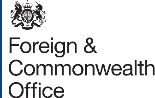 TablesTable 1.1: Information management questions	2TablesExecutive summary {Client name} has devised the following assessment to assist the appointing party with the procurement of an appropriate delivery team that is best suited to delivering a project using the ISO 19650 series principles for information management, as well as providing an understanding of any areas of inexperience that may need to be addressed before project commencement.Building information modelling (BIM) capability and capacity<Outline the assessment criteria for the prospective team(s). Fill in Table 1.1 (Information management questions) with questions that will assist your organisation in selecting a lead appointed party and their delivery team.>Table 1.1: Information management questionsRef.QuestionDescription of information to support responseYesNoComments or reference to relevant supporting information1<Insert question><Insert supporting evidence criteria>